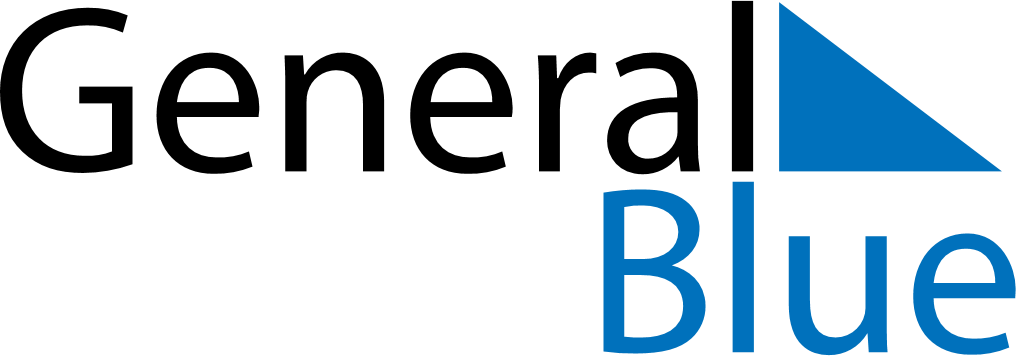 March 1803March 1803March 1803March 1803March 1803SundayMondayTuesdayWednesdayThursdayFridaySaturday12345678910111213141516171819202122232425262728293031